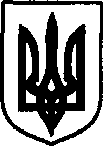 УКРАЇНАДунаєвецька міська рада VII скликанняР І Ш Е Н Н ЯСорок четвертої (позачергової) сесії1 листопада 2018 р.				Дунаївці 				№3-44/2018рПро затвердження оцінки вартості майнаКеруючись статтями 26, 60 Закону України «Про місцеве самоврядування в Україні», розглянувши листи комунального підприємства «Житлово-експлуатаційне об’єднання» Дунаєвецької міської ради від 25.10.2018 р. № 03-03/413 та № 03-03/414, управління освіти, молоді та спорту Дунаєвецької міської ради від 29.10.2018 р. № 690, враховуючи пропозиції спільного засідання постійних комісій від 01.11.2018р., міська радаВИРІШИЛА:1. Затвердити оцінку вартості майна, яке перебуває у власності територіальної громади, а саме:- приміщень загальною площею 44,7 м2 на першому поверсі одноповерхової прибудови до чотириповерхового житлового будинку, що знаходиться за адресою: вул. Хлібопекарська, 2 б, м. Дунаївці Хмельницької області, у розмірі 154 730 (сто п’ятдесят чотири тисячі сімсот тридцять) гривень.- нежитлового підвального приміщення загальною площею 40,9 м2 в п’ятиповерховому будинку, що знаходиться за адресою: вул. Київська, 4/1, м. Дунаївці Хмельницької області, у розмірі 120 550,0 (сто двадцять тисяч п’ятсот п’ятдесят) гривень.- нежитлової будівлі котельні загальною площею 139,5 м2 Великожванчицької ЗОШ І-ІІІ ступенів Дунаєвецької міської ради Хмельницької області, за адресою: с. Великий Жванчик, вул. Центральна, 70, Дунаєвецького району, Хмельницької області, у розмірі 85 875 (вісімдесят п’ять тисяч вісімсот сімдесят п’ять) гривень;- частини нежитлового приміщення загальною площею 92,8 м2 нежитлової будівлі гаража Дунаєвецької ЗОШ І-ІІІ ступенів №3 Дунаєвецької міської ради Хмельницької області, за адресою: м.Дунаївці, вул. Шевченка, 109-А, Хмельницької області, у розмірі 106 553 (сто шість тисяч п’ятсот п’ятдесят три) гривні.2. Контроль за виконанням рішення покласти на заступника міського голови С.Яценка, відділ економіки, інвестицій та комунального майна апарату виконавчого комітету Дунаєвецької міської ради (І.Кадюк) та постійну комісію з питань житлово-комунального господарства, комунальної власності, промисловості, підприємництва та сфери послуг (голова комісії Л.Красовська).Міський голова								В. Заяць